1. ชื่อโครงการวิจัย 				        													2. ชื่อหัวหน้าโครงการวิจัย/นักศึกษา															3. ได้รับการแจ้งผลการพิจารณาเมื่อ 	วันที่         /        /        . 4. รายละเอียดการปรับเปลี่ยนโครงการ หมายเหตุ  ในช่องการปรับแก้ไข/คำชี้แจง ให้ผู้วิจัยระบุว่า แก้ไขอย่างไรพร้อมระบุหน้าที่แก้ไข ทั้งนี้ หากผู้วิจัยไม่แก้ไขขอให้ระบุเหตุผลประกอบสรุปประเด็นสำคัญ																																																							ลงชื่อ........................................................................		(....................................................................)       	  หัวหน้าโครงการวิจัย/นักศึกษา	วันที่............/............../……...........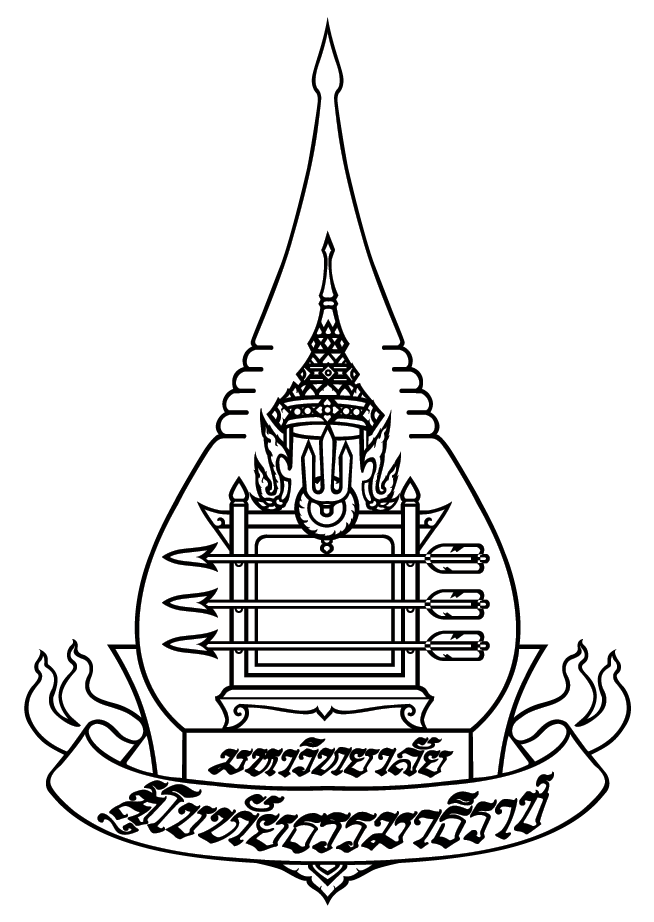 คณะกรรมการจริยธรรมการวิจัยในคนมหาวิทยาลัยสุโขทัยธรรมาธิราชAF-02_10แบบฟอร์มการปรับแก้ไขโครงการวิจัยระหว่างการรับรองจริยธรรมการวิจัยในคน................/..............รหัสโครงการวิจัยผลการพิจารณาจริยธรรมการปรับแก้ไข/คำชี้แจงการปรับแก้ไข/คำชี้แจงการปรับแก้ไข/คำชี้แจงสำหรับเจ้าหน้าที่ผลการพิจารณาจริยธรรมเอกสารที่ปรับแก้ไขเนื้อหาหน้าสำหรับเจ้าหน้าที่1. ....1. AF-xx_xx …1. ปรับแก้เป็น....